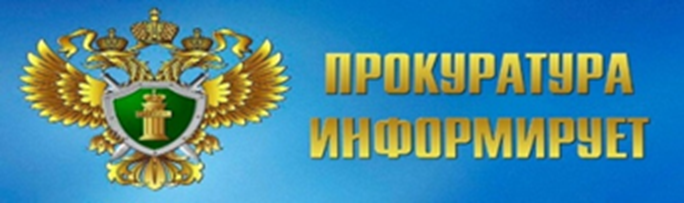 Избирательные права граждан на выборах депутатов Законодательного Собрания Иркутской области четвертого созываПостановлением Законодательного Собрания Иркутской области от 07.06.2023 № 69/1-ЗС на 10.09.2023 назначены выборы депутатов регионального парламента. Кроме этого, в Ухтуйском муниципальном образовании в указанную дату пройдут выборы в местную Думу.Голосование будет проходить 3 дня – с 8 по 10 сентября 2023 года.В соответствии с Уставом Иркутской области Законодательное Собрание является постоянно действующим, представительным и единственным законодательным органом государственной власти Иркутской области. В его полномочия входит принятие законов, утверждение областного бюджета,а также ряд других важных полномочий. Данный орган избирается гражданами нашего региона каждые 5 лет на основе всеобщего равного избирательного права при тайном голосовании.Избирательные права граждан являются высшей ценностью, закрепленной основным законом страны – Конституцией Российской Федерации.По общему правилу избирательное право подразделяется на активное и пассивное. Активное избирательное право гражданина сводится к возможности избирать кандидатов, партию (избирательное объединение), а также участвовать в их выдвижении, принимать участие в предвыборной агитации, в наблюдении за проведением выборов, работой избирательных комиссий, включая установление итогов голосования и определение результатов выборов, в других избирательных действиях. В свою очередь, пассивное избирательное право – это право гражданина быть избранным, в данном случае он сам приобретает статус кандидата, и участвует в избирательной кампании в порядке самовыдвижения или путем выдвижения избирательным объединением (политической партией).Права граждан на выборах депутатов Законодательного Собрания Иркутской области четвертого созыва детально урегулированы Федеральным законом «Об основных гарантиях избирательных прав и права на участие в референдуме граждан Российской Федерации», а также законом Иркутской области «О выборах депутатов Законодательного Собрания Иркутской области».Так, в ходе предвыборной агитации избиратель имеет право участвовать в агитации от имени кандидата. Для этого необходимо стать его доверенным лицом. В таком случае у избирателя также возникает право принимать участие в заседаниях избирательной комиссии, присутствовать на ее заседаниях, в том числе при проведении проверки подписей избирателей.По закону регистрация доверенных лиц осуществляется избирательной комиссией в течение пяти дней со дня поступления письменного заявления кандидата о назначении доверенных лиц вместе с заявлениями самих граждан о согласии быть доверенными лицами. Законом установлены определенные ограничения, связанные с назначением доверенных лиц. К примеру, государственные и муниципальные служащие могут быть назначены доверенными лицами при условии их освобождения от исполнения служебных обязанностей на период исполнения полномочий доверенного лица. Право на информирование– одно из важнейших прав избирателя, в том числе при участии в голосовании. В этих целях избирательные комиссии в обязательном порядке размещают на информационном стенде информацию о кандидатах, а также образцы заполненных избирательных бюллетеней, которые не должны содержать фамилии кандидатов, зарегистрированных в данном избирательном округе, наименования избирательных объединений, участвующих в данных выборах.В помещении для голосования также должна находиться увеличенная форма протокола об итогах голосования, предназначенная для занесения в нее данных об итогах голосования по мере их установления. Подготовлено: помощником Зиминского межрайонного прокурораШином А.Г.